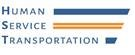 MONTHLY REPORT - December 20211. Overview2. On-Time Performance 3. Unfulfilled Trip Requests4. Call Center Operations5. Inspections6. Complaints Management7. Type of ComplaintMontachusett RTA (MART)Greater Attleboro and Taunton RTA (GATRA)December 2021 TotalTotal # Number of Trips401,429105,537506,966       Demand-Response          Trips255,59770,800326,397       Program-Based Trips145,83234,737180,569      Shared Demand-         Response Trips5,20334,59939,802Total # of Requests for Rides (Demand-Response only)322,38996,052418,441       Requested Rides by    -   Phone320,03995,517415,556   -   Requested  Rides  In the Portals and Phone  Apps2,3505352,885MARTGATRAContract RequirementOverall Trips Completed Without A Member’s Report of Lateness99.71%100%> 90%Demand-Response Trips        Completed Without A Member’s Report of Lateness 99.55%100%> 90%Program Based Trips Completed Without A  Report of Lateness 100%100%>90%MARTGATRAContract RequirementContract Requirement# of Unfulfilled Demand-Respone Requests000Unfulfilled Demand-Respone Request Rate     0.00%0.00%0%# of Unfulfilled Program-Based Trip Requests116123N/AUnfulfilled Program-Based Trip Request Rate    0.08%0.35%N/AMARTGATRAContract RequirementTotal Number of Incoming Calls to the Call Center36,87613,966N/AAverage Speed to Answer0:02:150:01:45< 3 minutesAbandon Call Rate7.60%7.0%< 5%Number of calls answered in less than 1 minute43.00%51.8%>50%MARTGATRAContract Requirement# of Inspections Conducted34066MART:160, GATRA: 47Corrective Action Plans (CAPs) Issued12N/AMARTGATRAContract RequirementSubstantiated Complaints1,37612N/AComplaint Rate0.34%0.01%< 1.0%Complaints resolved within 3 business days86.00%100%95%Complaints resolved within 10 business days98.00%100%100%